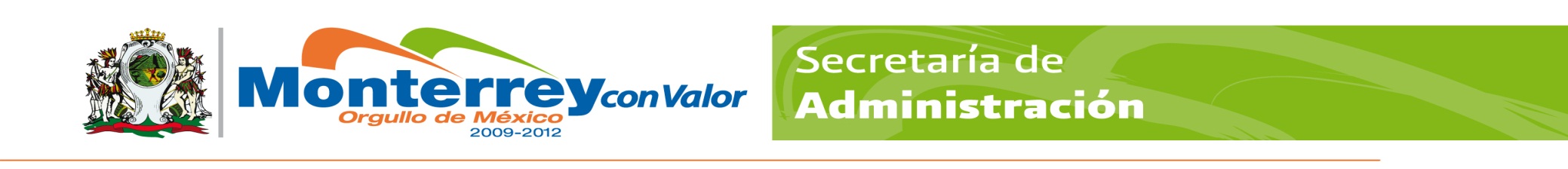 GOBIERNO MUNICIPAL DE MONTERREYSECRETARÍA DE ADMINISTRACIÓNDIRECCION DE RECURSOS HUMANOSPERFIL Y DESCRIPCIÓN DEL PUESTOGOBIERNO MUNICIPAL DE MONTERREYSECRETARÍA DE ADMINISTRACIÓNDIRECCION DE RECURSOS HUMANOSPERFIL Y DESCRIPCIÓN DEL PUESTOGOBIERNO MUNICIPAL DE MONTERREYSECRETARÍA DE ADMINISTRACIÓNDIRECCION DE RECURSOS HUMANOSPERFIL Y DESCRIPCIÓN DEL PUESTOGOBIERNO MUNICIPAL DE MONTERREYSECRETARÍA DE ADMINISTRACIÓNDIRECCION DE RECURSOS HUMANOSPERFIL Y DESCRIPCIÓN DEL PUESTOGOBIERNO MUNICIPAL DE MONTERREYSECRETARÍA DE ADMINISTRACIÓNDIRECCION DE RECURSOS HUMANOSPERFIL Y DESCRIPCIÓN DEL PUESTOGOBIERNO MUNICIPAL DE MONTERREYSECRETARÍA DE ADMINISTRACIÓNDIRECCION DE RECURSOS HUMANOSPERFIL Y DESCRIPCIÓN DEL PUESTOGOBIERNO MUNICIPAL DE MONTERREYSECRETARÍA DE ADMINISTRACIÓNDIRECCION DE RECURSOS HUMANOSPERFIL Y DESCRIPCIÓN DEL PUESTOGOBIERNO MUNICIPAL DE MONTERREYSECRETARÍA DE ADMINISTRACIÓNDIRECCION DE RECURSOS HUMANOSPERFIL Y DESCRIPCIÓN DEL PUESTOIdentificación:Identificación:Identificación:Identificación:Identificación:Identificación:Identificación:Identificación:Identificación:Identificación:Centro de costos:Centro de costos:Centro de costos:167-007.167-007.167-007.Fecha: Fecha: 31 de Enero de 201931 de Enero de 2019Título del puesto:Título del puesto:Título del puesto:Ayudante.Ayudante.Ayudante.Ayudante.Ayudante.Ayudante.Ayudante.Puesto:Puesto:Puesto:Ayudante.Ayudante.Ayudante.Ayudante.Ayudante.Ayudante.Ayudante.Secretaría:Secretaría:Secretaría:Servicios Públicos.Servicios Públicos.Servicios Públicos.Servicios Públicos.Servicios Públicos.Servicios Públicos.Servicios Públicos.Dirección:Dirección:Dirección:D. Operativa Zona Centro.D. Operativa Zona Centro.D. Operativa Zona Centro.D. Operativa Zona Centro.D. Operativa Zona Centro.D. Operativa Zona Centro.D. Operativa Zona Centro.Área:Área:Área:Barrido Manual.Barrido Manual.Barrido Manual.Barrido Manual.Barrido Manual.Barrido Manual.Barrido Manual.Organización:Organización:Organización:Organización:Organización:Organización:Organización:Organización:Organización:Organización:Puesto al que le reporta:Puesto al que le reporta:Puesto al que le reporta:Encargado Barrido Manual y Mecánico, Mayordomo y Chofer.Encargado Barrido Manual y Mecánico, Mayordomo y Chofer.Encargado Barrido Manual y Mecánico, Mayordomo y Chofer.Encargado Barrido Manual y Mecánico, Mayordomo y Chofer.Encargado Barrido Manual y Mecánico, Mayordomo y Chofer.Encargado Barrido Manual y Mecánico, Mayordomo y Chofer.Encargado Barrido Manual y Mecánico, Mayordomo y Chofer.Puestos que le reportan:Puestos que le reportan:Puestos que le reportan:Ninguno.Ninguno.Ninguno.Ninguno.Ninguno.Ninguno.Ninguno.Objetivo del puesto:Objetivo del puesto:Objetivo del puesto:Objetivo del puesto:Objetivo del puesto:Objetivo del puesto:Objetivo del puesto:Objetivo del puesto:Objetivo del puesto:Objetivo del puesto:Cumplir con las tareas operativas y con el programa de trabajo diario indicado por su jefe inmediato, realizando los trabajos que se le encomiendan de acuerdo a  las funciones del departamento en que labora.Cumplir con las tareas operativas y con el programa de trabajo diario indicado por su jefe inmediato, realizando los trabajos que se le encomiendan de acuerdo a  las funciones del departamento en que labora.Cumplir con las tareas operativas y con el programa de trabajo diario indicado por su jefe inmediato, realizando los trabajos que se le encomiendan de acuerdo a  las funciones del departamento en que labora.Cumplir con las tareas operativas y con el programa de trabajo diario indicado por su jefe inmediato, realizando los trabajos que se le encomiendan de acuerdo a  las funciones del departamento en que labora.Cumplir con las tareas operativas y con el programa de trabajo diario indicado por su jefe inmediato, realizando los trabajos que se le encomiendan de acuerdo a  las funciones del departamento en que labora.Cumplir con las tareas operativas y con el programa de trabajo diario indicado por su jefe inmediato, realizando los trabajos que se le encomiendan de acuerdo a  las funciones del departamento en que labora.Cumplir con las tareas operativas y con el programa de trabajo diario indicado por su jefe inmediato, realizando los trabajos que se le encomiendan de acuerdo a  las funciones del departamento en que labora.Cumplir con las tareas operativas y con el programa de trabajo diario indicado por su jefe inmediato, realizando los trabajos que se le encomiendan de acuerdo a  las funciones del departamento en que labora.Cumplir con las tareas operativas y con el programa de trabajo diario indicado por su jefe inmediato, realizando los trabajos que se le encomiendan de acuerdo a  las funciones del departamento en que labora.Cumplir con las tareas operativas y con el programa de trabajo diario indicado por su jefe inmediato, realizando los trabajos que se le encomiendan de acuerdo a  las funciones del departamento en que labora.Responsabilidad:Responsabilidad:Responsabilidad:Responsabilidad:Responsabilidad:Responsabilidad:Responsabilidad:Responsabilidad:Responsabilidad:Responsabilidad:El buen uso y limpieza de materiales y herramientas a su cargo.Desempeñar las labores del día, con el equipo de seguridad adecuado.Reportar al supervisor los problemas o anomalías ocurridas en el turno.Cumplir con los lineamientos del reglamento interno de trabajo. Aplicación de la Política y Objetivos de Calidad.	Llevar a cabo las actividades del subproceso en base al Manual Operativo de la Dirección.El buen uso y limpieza de materiales y herramientas a su cargo.Desempeñar las labores del día, con el equipo de seguridad adecuado.Reportar al supervisor los problemas o anomalías ocurridas en el turno.Cumplir con los lineamientos del reglamento interno de trabajo. Aplicación de la Política y Objetivos de Calidad.	Llevar a cabo las actividades del subproceso en base al Manual Operativo de la Dirección.El buen uso y limpieza de materiales y herramientas a su cargo.Desempeñar las labores del día, con el equipo de seguridad adecuado.Reportar al supervisor los problemas o anomalías ocurridas en el turno.Cumplir con los lineamientos del reglamento interno de trabajo. Aplicación de la Política y Objetivos de Calidad.	Llevar a cabo las actividades del subproceso en base al Manual Operativo de la Dirección.El buen uso y limpieza de materiales y herramientas a su cargo.Desempeñar las labores del día, con el equipo de seguridad adecuado.Reportar al supervisor los problemas o anomalías ocurridas en el turno.Cumplir con los lineamientos del reglamento interno de trabajo. Aplicación de la Política y Objetivos de Calidad.	Llevar a cabo las actividades del subproceso en base al Manual Operativo de la Dirección.El buen uso y limpieza de materiales y herramientas a su cargo.Desempeñar las labores del día, con el equipo de seguridad adecuado.Reportar al supervisor los problemas o anomalías ocurridas en el turno.Cumplir con los lineamientos del reglamento interno de trabajo. Aplicación de la Política y Objetivos de Calidad.	Llevar a cabo las actividades del subproceso en base al Manual Operativo de la Dirección.El buen uso y limpieza de materiales y herramientas a su cargo.Desempeñar las labores del día, con el equipo de seguridad adecuado.Reportar al supervisor los problemas o anomalías ocurridas en el turno.Cumplir con los lineamientos del reglamento interno de trabajo. Aplicación de la Política y Objetivos de Calidad.	Llevar a cabo las actividades del subproceso en base al Manual Operativo de la Dirección.El buen uso y limpieza de materiales y herramientas a su cargo.Desempeñar las labores del día, con el equipo de seguridad adecuado.Reportar al supervisor los problemas o anomalías ocurridas en el turno.Cumplir con los lineamientos del reglamento interno de trabajo. Aplicación de la Política y Objetivos de Calidad.	Llevar a cabo las actividades del subproceso en base al Manual Operativo de la Dirección.El buen uso y limpieza de materiales y herramientas a su cargo.Desempeñar las labores del día, con el equipo de seguridad adecuado.Reportar al supervisor los problemas o anomalías ocurridas en el turno.Cumplir con los lineamientos del reglamento interno de trabajo. Aplicación de la Política y Objetivos de Calidad.	Llevar a cabo las actividades del subproceso en base al Manual Operativo de la Dirección.El buen uso y limpieza de materiales y herramientas a su cargo.Desempeñar las labores del día, con el equipo de seguridad adecuado.Reportar al supervisor los problemas o anomalías ocurridas en el turno.Cumplir con los lineamientos del reglamento interno de trabajo. Aplicación de la Política y Objetivos de Calidad.	Llevar a cabo las actividades del subproceso en base al Manual Operativo de la Dirección.El buen uso y limpieza de materiales y herramientas a su cargo.Desempeñar las labores del día, con el equipo de seguridad adecuado.Reportar al supervisor los problemas o anomalías ocurridas en el turno.Cumplir con los lineamientos del reglamento interno de trabajo. Aplicación de la Política y Objetivos de Calidad.	Llevar a cabo las actividades del subproceso en base al Manual Operativo de la Dirección.Funciones / Desempeño:Funciones / Desempeño:Funciones / Desempeño:Funciones / Desempeño:Funciones / Desempeño:Funciones / Desempeño:Funciones / Desempeño:Funciones / Desempeño:Funciones / Desempeño:Funciones / Desempeño:Ayudar con la carga y descarga de materiales y herramientas necesarias para realizar los trabajos del día autorizados por el supervisor de área al inicio y finalización de la jornada en los lugares establecidos (Almacén y Bodegas)Cumplir con las tareas ó funciones encomendadas por el mayordomo de los trabajos programados. Reportarse con su jefe inmediato para verificar asistencia y recibir instrucciones para realizar el trabajo del turno.Al llegar al punto de trabajo asignado, señala inmediatamente con conos y en su caso flecha o barreras tras la unidad para su protección y delimitación de áreas. Mantener Limpia el área de trabajo y/o unidad asignada. Retirar señalamientos una vez finalizado el trabajo.Ayudar con la carga y descarga de materiales y herramientas necesarias para realizar los trabajos del día autorizados por el supervisor de área al inicio y finalización de la jornada en los lugares establecidos (Almacén y Bodegas)Cumplir con las tareas ó funciones encomendadas por el mayordomo de los trabajos programados. Reportarse con su jefe inmediato para verificar asistencia y recibir instrucciones para realizar el trabajo del turno.Al llegar al punto de trabajo asignado, señala inmediatamente con conos y en su caso flecha o barreras tras la unidad para su protección y delimitación de áreas. Mantener Limpia el área de trabajo y/o unidad asignada. Retirar señalamientos una vez finalizado el trabajo.Ayudar con la carga y descarga de materiales y herramientas necesarias para realizar los trabajos del día autorizados por el supervisor de área al inicio y finalización de la jornada en los lugares establecidos (Almacén y Bodegas)Cumplir con las tareas ó funciones encomendadas por el mayordomo de los trabajos programados. Reportarse con su jefe inmediato para verificar asistencia y recibir instrucciones para realizar el trabajo del turno.Al llegar al punto de trabajo asignado, señala inmediatamente con conos y en su caso flecha o barreras tras la unidad para su protección y delimitación de áreas. Mantener Limpia el área de trabajo y/o unidad asignada. Retirar señalamientos una vez finalizado el trabajo.Ayudar con la carga y descarga de materiales y herramientas necesarias para realizar los trabajos del día autorizados por el supervisor de área al inicio y finalización de la jornada en los lugares establecidos (Almacén y Bodegas)Cumplir con las tareas ó funciones encomendadas por el mayordomo de los trabajos programados. Reportarse con su jefe inmediato para verificar asistencia y recibir instrucciones para realizar el trabajo del turno.Al llegar al punto de trabajo asignado, señala inmediatamente con conos y en su caso flecha o barreras tras la unidad para su protección y delimitación de áreas. Mantener Limpia el área de trabajo y/o unidad asignada. Retirar señalamientos una vez finalizado el trabajo.Ayudar con la carga y descarga de materiales y herramientas necesarias para realizar los trabajos del día autorizados por el supervisor de área al inicio y finalización de la jornada en los lugares establecidos (Almacén y Bodegas)Cumplir con las tareas ó funciones encomendadas por el mayordomo de los trabajos programados. Reportarse con su jefe inmediato para verificar asistencia y recibir instrucciones para realizar el trabajo del turno.Al llegar al punto de trabajo asignado, señala inmediatamente con conos y en su caso flecha o barreras tras la unidad para su protección y delimitación de áreas. Mantener Limpia el área de trabajo y/o unidad asignada. Retirar señalamientos una vez finalizado el trabajo.Ayudar con la carga y descarga de materiales y herramientas necesarias para realizar los trabajos del día autorizados por el supervisor de área al inicio y finalización de la jornada en los lugares establecidos (Almacén y Bodegas)Cumplir con las tareas ó funciones encomendadas por el mayordomo de los trabajos programados. Reportarse con su jefe inmediato para verificar asistencia y recibir instrucciones para realizar el trabajo del turno.Al llegar al punto de trabajo asignado, señala inmediatamente con conos y en su caso flecha o barreras tras la unidad para su protección y delimitación de áreas. Mantener Limpia el área de trabajo y/o unidad asignada. Retirar señalamientos una vez finalizado el trabajo.Ayudar con la carga y descarga de materiales y herramientas necesarias para realizar los trabajos del día autorizados por el supervisor de área al inicio y finalización de la jornada en los lugares establecidos (Almacén y Bodegas)Cumplir con las tareas ó funciones encomendadas por el mayordomo de los trabajos programados. Reportarse con su jefe inmediato para verificar asistencia y recibir instrucciones para realizar el trabajo del turno.Al llegar al punto de trabajo asignado, señala inmediatamente con conos y en su caso flecha o barreras tras la unidad para su protección y delimitación de áreas. Mantener Limpia el área de trabajo y/o unidad asignada. Retirar señalamientos una vez finalizado el trabajo.Ayudar con la carga y descarga de materiales y herramientas necesarias para realizar los trabajos del día autorizados por el supervisor de área al inicio y finalización de la jornada en los lugares establecidos (Almacén y Bodegas)Cumplir con las tareas ó funciones encomendadas por el mayordomo de los trabajos programados. Reportarse con su jefe inmediato para verificar asistencia y recibir instrucciones para realizar el trabajo del turno.Al llegar al punto de trabajo asignado, señala inmediatamente con conos y en su caso flecha o barreras tras la unidad para su protección y delimitación de áreas. Mantener Limpia el área de trabajo y/o unidad asignada. Retirar señalamientos una vez finalizado el trabajo.Ayudar con la carga y descarga de materiales y herramientas necesarias para realizar los trabajos del día autorizados por el supervisor de área al inicio y finalización de la jornada en los lugares establecidos (Almacén y Bodegas)Cumplir con las tareas ó funciones encomendadas por el mayordomo de los trabajos programados. Reportarse con su jefe inmediato para verificar asistencia y recibir instrucciones para realizar el trabajo del turno.Al llegar al punto de trabajo asignado, señala inmediatamente con conos y en su caso flecha o barreras tras la unidad para su protección y delimitación de áreas. Mantener Limpia el área de trabajo y/o unidad asignada. Retirar señalamientos una vez finalizado el trabajo.Ayudar con la carga y descarga de materiales y herramientas necesarias para realizar los trabajos del día autorizados por el supervisor de área al inicio y finalización de la jornada en los lugares establecidos (Almacén y Bodegas)Cumplir con las tareas ó funciones encomendadas por el mayordomo de los trabajos programados. Reportarse con su jefe inmediato para verificar asistencia y recibir instrucciones para realizar el trabajo del turno.Al llegar al punto de trabajo asignado, señala inmediatamente con conos y en su caso flecha o barreras tras la unidad para su protección y delimitación de áreas. Mantener Limpia el área de trabajo y/o unidad asignada. Retirar señalamientos una vez finalizado el trabajo.Perfil del Puesto:Perfil del Puesto:Perfil del Puesto:Perfil del Puesto:Perfil del Puesto:Perfil del Puesto:Perfil del Puesto:Perfil del Puesto:Perfil del Puesto:Perfil del Puesto:EspecificaciónCaracterísticasCaracterísticasCaracterísticasCaracterísticasCaracterísticasCaracterísticasRequerimientoRequerimientoRequerimientoEducaciónPrimaria.Primaria.Primaria.Primaria.Primaria.Primaria.DeseableDeseableDeseableExperiencia6 meses6 meses6 meses6 meses6 meses6 mesesDeseableDeseableDeseableHabilidades: SubordinaciónSubordinaciónSubordinaciónSubordinaciónSubordinaciónSubordinaciónIndispensableIndispensableIndispensableHabilidades: Apego a las NormasApego a las NormasApego a las NormasApego a las NormasApego a las NormasApego a las NormasDeseableDeseableDeseableHabilidades: OrganizaciónOrganizaciónOrganizaciónOrganizaciónOrganizaciónOrganizaciónIndispensableIndispensableIndispensableConocimientos:Conocimiento de las Normas de Seguridad y Protección.Conocimiento de las Normas de Seguridad y Protección.Conocimiento de las Normas de Seguridad y Protección.Conocimiento de las Normas de Seguridad y Protección.Conocimiento de las Normas de Seguridad y Protección.Conocimiento de las Normas de Seguridad y Protección.IndispensableIndispensableIndispensableConocimientos:Conocer la política y los objetivos de calidad.Conocer la política y los objetivos de calidad.Conocer la política y los objetivos de calidad.Conocer la política y los objetivos de calidad.Conocer la política y los objetivos de calidad.Conocer la política y los objetivos de calidad.DeseableDeseableDeseableConocimientos:Conocer el manual de procesos de su área.Conocer el manual de procesos de su área.Conocer el manual de procesos de su área.Conocer el manual de procesos de su área.Conocer el manual de procesos de su área.Conocer el manual de procesos de su área.DeseableDeseableDeseableActitudes:Vocación de Servicio (Disposición).Vocación de Servicio (Disposición).Vocación de Servicio (Disposición).Vocación de Servicio (Disposición).Vocación de Servicio (Disposición).Vocación de Servicio (Disposición).DeseableDeseableDeseableActitudes:Trabajo en equipo.Trabajo en equipo.Trabajo en equipo.Trabajo en equipo.Trabajo en equipo.Trabajo en equipo.IndispensableIndispensableIndispensableActitudes:Orden.Orden.Orden.Orden.Orden.Orden.IndispensableIndispensableIndispensableActitudes:Cooperación.Cooperación.Cooperación.Cooperación.Cooperación.Cooperación.DeseableDeseableDeseableEl espacio de: Requerimiento, deberá ser llenado de acuerdo a lo que solicite el puesto  para desempeñar sus actividades       Si es: (I) Indispensable, es que es necesario y/o (D) Deseable, de ser posible que cuente con esas características.         	                                                           El espacio de: Requerimiento, deberá ser llenado de acuerdo a lo que solicite el puesto  para desempeñar sus actividades       Si es: (I) Indispensable, es que es necesario y/o (D) Deseable, de ser posible que cuente con esas características.         	                                                           El espacio de: Requerimiento, deberá ser llenado de acuerdo a lo que solicite el puesto  para desempeñar sus actividades       Si es: (I) Indispensable, es que es necesario y/o (D) Deseable, de ser posible que cuente con esas características.         	                                                           El espacio de: Requerimiento, deberá ser llenado de acuerdo a lo que solicite el puesto  para desempeñar sus actividades       Si es: (I) Indispensable, es que es necesario y/o (D) Deseable, de ser posible que cuente con esas características.         	                                                           El espacio de: Requerimiento, deberá ser llenado de acuerdo a lo que solicite el puesto  para desempeñar sus actividades       Si es: (I) Indispensable, es que es necesario y/o (D) Deseable, de ser posible que cuente con esas características.         	                                                           El espacio de: Requerimiento, deberá ser llenado de acuerdo a lo que solicite el puesto  para desempeñar sus actividades       Si es: (I) Indispensable, es que es necesario y/o (D) Deseable, de ser posible que cuente con esas características.         	                                                           El espacio de: Requerimiento, deberá ser llenado de acuerdo a lo que solicite el puesto  para desempeñar sus actividades       Si es: (I) Indispensable, es que es necesario y/o (D) Deseable, de ser posible que cuente con esas características.         	                                                           El espacio de: Requerimiento, deberá ser llenado de acuerdo a lo que solicite el puesto  para desempeñar sus actividades       Si es: (I) Indispensable, es que es necesario y/o (D) Deseable, de ser posible que cuente con esas características.         	                                                           El espacio de: Requerimiento, deberá ser llenado de acuerdo a lo que solicite el puesto  para desempeñar sus actividades       Si es: (I) Indispensable, es que es necesario y/o (D) Deseable, de ser posible que cuente con esas características.         	                                                           El espacio de: Requerimiento, deberá ser llenado de acuerdo a lo que solicite el puesto  para desempeñar sus actividades       Si es: (I) Indispensable, es que es necesario y/o (D) Deseable, de ser posible que cuente con esas características.         	                                                           Aprobaciones:Aprobaciones:Aprobaciones:Aprobaciones:Aprobaciones:Aprobaciones:Aprobaciones:Aprobaciones:Aprobaciones:SECRETARÍASECRETARÍASECRETARÍASECRETARÍASECRETARÍASECRETARÍASECRETARÍASECRETARÍASECRETARÍAELABORÓ:ING. JOSE LUIS GARZA ALANISELABORÓ:ING. JOSE LUIS GARZA ALANISELABORÓ:ING. JOSE LUIS GARZA ALANISELABORÓ:ING. JOSE LUIS GARZA ALANISREVISÓ: LIC. ARTURO ZUECK CHAVEZAUTORIZÓ: LIC. JESUS GARCIA ALEJANDROAUTORIZÓ: LIC. JESUS GARCIA ALEJANDROAUTORIZÓ: LIC. JESUS GARCIA ALEJANDROAUTORIZÓ: LIC. JESUS GARCIA ALEJANDROCOORDINADOR OPERATIVOCOORDINADOR OPERATIVOCOORDINADOR OPERATIVOCOORDINADOR OPERATIVOENCARGADO DE LA DIRECCION ADMINISTRATIVADIRECTOR OPERATIVO ZONA CENTRODIRECTOR OPERATIVO ZONA CENTRODIRECTOR OPERATIVO ZONA CENTRODIRECTOR OPERATIVO ZONA CENTRODIRECCIÓN DE RECURSOS HUMANOSDIRECCIÓN DE RECURSOS HUMANOSDIRECCIÓN DE RECURSOS HUMANOSDIRECCIÓN DE RECURSOS HUMANOSDIRECCIÓN DE RECURSOS HUMANOSDIRECCIÓN DE RECURSOS HUMANOSDIRECCIÓN DE RECURSOS HUMANOSDIRECCIÓN DE RECURSOS HUMANOSDIRECCIÓN DE RECURSOS HUMANOSREVISO:LIC. NICOLAS FRANCISCO CERDA LUNAREVISO:LIC. NICOLAS FRANCISCO CERDA LUNAREVISO:LIC. NICOLAS FRANCISCO CERDA LUNAREVISO:LIC. NICOLAS FRANCISCO CERDA LUNAAUTORIZO:LIC. EDGAR GUILLEN CACERESVIGENCIA:31/ENE.2019VIGENCIA:31/ENE.2019VIGENCIA:31/ENE.2019VIGENCIA:31/ENE.2019COORDINADOR DE RECLUTAMIENTO Y SELECCIÓNCOORDINADOR DE RECLUTAMIENTO Y SELECCIÓNCOORDINADOR DE RECLUTAMIENTO Y SELECCIÓNCOORDINADOR DE RECLUTAMIENTO Y SELECCIÓNDIRECTOR DE RECURSOS HUMANOSFECHAFECHAFECHAFECHA